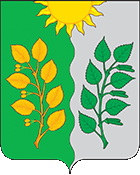 АДМИНИСТРАЦИЯ СЕЛЬСКОГО ПОСЕЛЕНИЯ СУХАЯ ВЯЗОВКА МУНИЦИПАЛЬНОГО РАЙОНА ВОЛЖСКИЙ САМАРСКОЙ ОБЛАСТИПОСТАНОВЛЕНИЕот 01.02.2023г. № 7«Об утверждении  стоимости услуг, предоставляемых согласно гарантированному перечню услуг по погребению на территории сельского поселения Сухая Вязовка муниципального района Волжский Самарской области»     В соответствии с Федеральным законом от 12.01.1996 года № 8-ФЗ  « О погребении и похоронном деле», от 19.12.2016 № 444-ФЗ «О внесении изменений в отдельные законодательные акты Российской Федерации в части изменения порядка индексации выплат, пособий и компенсаций, установленных законодательством Российской Федерации», Федеральным законом от 6 октября 2003 года № 131-ФЗ «Об общих принципах местного самоуправления в Российской Федерации», Уставом сельского поселения Сухая Вязовка муниципального района Волжский  Самарской области ПОСТАНОВЛЯЕТ:1.Утвердить с 01.02.2023 года стоимость услуг, предоставляемых согласно гарантированному перечню услуг по погребению на территории сельского поселения Сухая Вязовка муниципального района Волжский Самарской области, согласно приложению.2.Отменить постановление Администрации сельского поселения Сухая Вязовка от 01.02.2022 г. № 12 «Об утверждении  стоимости услуг, предоставляемых согласно гарантированному перечню услуг по погребению на территории сельского поселения Сухая Вязовка муниципального района Волжский Самарской области».3.Настоящее Постановление вступает в силу с момента его подписания.4. Настоящее постановление распространяет своё действие на правоотношения, возникшие с 1 февраля 2023 года.5.Настоящее Постановление опубликовать на официальном сайте Администрации сельского поселения Сухая Вязовка муниципального района Волжский Самарской области https://suhaya-vyazovka.ru/, а также в газете «Вести Сельского поселения Сухая Вязовка».6.Контроль за исполнением настоящего Постановления оставляю за собой.Глава сельского поселения Сухая Вязовка                                                                              муниципального района ВолжскийСамарской области                                                                        С.А. ПетроваСтоимость предоставляемых услуг, согласно гарантированному перечню услуг по погребению на территории сельского поселения Сухая Вязовка на 2023 годПриложение к Постановлению                                              Администрации сельского поселения Сухая Вязовка муниципального района Волжский Самарской областиот 01.02.2023г. № 7№п/пНаименование ритуальных услугСтоимость руб.1Оформление документов, необходимых для погребения (свидетельство о смерти, справка на предоставление гарантированного перечня ритуальных услуг)бесплатно2Предоставление гроба, изготовленного из пиломатериалов или комбинированного (из древесноволокнистых плит и пиломатериалов), обитого нетканым материалом, размером: длина – 140-, ширина – 60-, высота – 45-60см. 2049,053Доставка гроба из магазина до дома или в морг (погрузка гроба в автокатафалк, перевозка до места назначения, выгрузка гроба из автокатафалка) -1 заказ847,564Перевозка тела (останков) умершего на автокатафалке марки УАЗ из морга (дома)  на кладбище ( без доставки сопровождающих лиц домой) – 1 заказ1470,55Рытье могилы вручную (грунт 3 категории), опускание гроба и засыпка могилы грунтом с устройством холмика.3426,37Итого:7793,48